Axialer Dachventilator DZD 35/2 AVerpackungseinheit: 1 StückSortiment: 
Artikelnummer: 0087.0419Hersteller: MAICO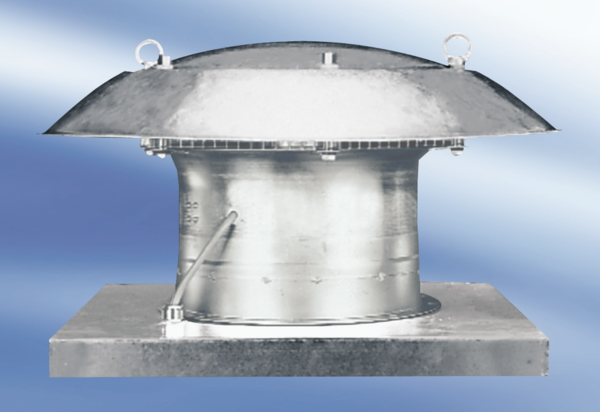 